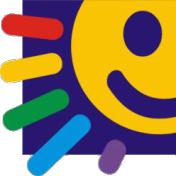 RegulaminDiecezjalnego Konkursu dla uczniów szkół specjalnych „Moje spotkanie z Jezusem”Honorowy Patronat: Biskup Drohiczyński J. E. Piotr SawczukSenator RP Waldemar Kraska Mazowiecki Kurator Oświaty Aurelia Michałowska                                   Podlaski Kurator Oświaty Beata PietruszkaStarosta Powiatu Sokołowskiego Elżbieta Sadowska                                                  Akademia Katolicka w WarszawieParafia Św. Jana Bosko I. Organizatorzy konkursu:Wydział Katechezy Kurii Diecezjalnej w DrohiczynieZespół Szkół Specjalnych im. Jana Pawła II w Sokołowie PodlaskimFundacja MATERSzczegółowe  informacje  (regulamin  konkursu,  arkusz  zgłoszeniowy)  znajdują  się  pod  adresem: www.katecheza.drohiczynska.pl oraz www.zespec.sokp.plCele konkursu:Ukazanie prawdy, że Pana Jezusa spotykamy: przyjmując sakramenty święte, modląc się, uczestnicząc w każdej Mszy Św., słuchając Słowa Bożego.Rozwijanie wyobraźni oraz twórczych umiejętności uczniów.Prezentacja i popularyzacja plastycznej twórczości uczniów.Integracja rodzin wychowujących dzieci i młodzież niepełnosprawną.III. Zasady konkursu:Konkurs adresowany jest do dzieci i młodzieży ze szkół specjalnych i ośrodków szkolno-wychowawczych z województwa podlaskiego, mazowieckiego i spoza nich.Konkurs będzie przebiegał w następujących kategoriach:Kategoria ISzkoła podstawowa kl. I-V(uczniowie z niepełnosprawnością intelektualną w stopniu lekkim i umiarkowanym) – wykonują pracę plastyczną „Moje spotkanie z Jezusem”.Kategoria IISzkoła podstawowa kl. VI-VIII( uczniowie z niepełnosprawnością intelektualną w stopniu lekkim) - projektują laurkę dla kolegi, który przystąpił do sakramentu świętego.Kategoria IIISzkoła podstawowa kl. VI-VIII, Szkoła Przysposabiająca do Pracy (uczniowieniepełnosprawnością intelektualną w stopniu umiarkowanym) - wykonują plakat ,,Moje spotkanie z Jezusem”.           Kategoria IVSzkoła Branżowa I stopnia (uczniowie z niepełnosprawnością intelektualną w stopniu lekkim) – opisują wspomnienia z jednego przyjętego sakramentu świętego ,,Moje spotkanie z Jezusem”.Uczestnicy wykonują pracę zgodnie z hasłem konkursu.Format pracy: dowolny, dopuszcza się formę przestrzenną.Technika wykonania prac dowolna: malarstwo, grafika, rysunek (płaska, bez użyciamateriałów nietrwałych: plasteliny, modeliny, bibuły, kaszy itp., z możliwością eksponowania w ramie pod szkłem).Do prac należy dołączyć kartę pracy ucznia według załączonego wzoru (załącznik nr2),  zgodę na publikację i przetwarzanie danych osobowych (załącznik nr 3) .Prace wraz z protokołem z etapu szkolnego (załącznik nr 1) należy składać do dnia 20.03.2022r. osobiście w Zespole Szkół Specjalnych im. Jana Pawła II w SokołowiePodlaskim lub listownie (decyduje data stempla pocztowego) na adres:Zespół  Szkół Specjalnych im. Jana Pawła II w Sokołowie Podlaskimul. Piłsudskiego 408-300 Sokołów PodlaskiPrace oceni Jury powołane przez organizatorów.Autorzy najciekawszych prac zostaną nagrodzeni.Objęcie patronatem niniejszego konkursu przez  Mazowieckiego Kuratora Oświatyi Podlaskiego Kuratora Oświaty nie oznacza wpisania tego przedsięwzięcia w wykaz zawodów wiedzy, artystycznych i sportowych, organizowanych przez kuratora oświaty lub inne podmioty działające na terenie szkoły, które mogą być wymienione na świadectwie ukończenia szkoły.Prace prezentowane będą na wystawie pokonkursowej.	Rozstrzygnięcie   konkursu   oraz   otwarcie   wystawy   pokonkursowej   odbędzie się 18 maja 2022r. o godz. 11.30 w Zespole Szkół Specjalnych im. Jana Pawła IISokołowie Podlaskim.Informacje dotyczące przetwarzania danych osobowych:Administratorem danych osobowych jest:Zespół Szkół Specjalnych im. Jana Pawła II w Sokołowie Podlaskim reprezentowany przez Dyrektora, ul. Piłsudskiego 4, 08-300 Sokołów Podlaski,Wydział Katechezy i Szkolnictwa Katolickiego Kurii Diecezjalnej w Drohiczynie, Kościelna 10, 17-312 Drohiczyn,Fundacja MATER ul. Kościelna 10, 17-312 Drohiczyn.Inspektor ochrony danych w Zespole Szkół Specjalnych im. Jana Pawła II w Sokołowie Podlaskim dostępny jest pod adresem e-mail: rodo@naticom.plDane osobowe uczestników konkursu w postaci imienia i nazwiska, szkoły oraz klasy, do której uczęszcza, imienia i nazwiska rodzica lub opiekuna prawnego, numeru telefonu oraz adresu e-mail, a także imienia i nazwiska opiekuna uczestnika konkursu będą przetwarzane na podstawie prawnie uzasadnionego interesu (art. 6 ust. 1 lit. f RODO), którym jest: umożliwienie uczestnikom konkursu wzięcia w nim udziału, umożliwienie przeprowadzenia konkursu, opublikowanie informacji o laureatach, archiwizację dokumentów. Ponadto dane osobowe będą przetwarzane także na podstawie art. 6 ust. 1 lit. a RODO (zgody osoby, której dane dotyczą) w celu publikacji informacji o laureatach konkursu oraz ich prac w siedzibie Zespołu Szkół Specjalnych im. Jana Pawła II w Sokołowie Podlaskim oraz na jego stronie internetowej.Administrator może powierzyć dane osobowe innym instytucjom/podmiotom, jedynie wówczas, gdy zobowiązują do tego przepisy prawa lub na podstawie właściwie skonstruowanych, zapewniających bezpieczeństwo danym osobowym umów powierzenia danych.Dane osobowe będą przechowywane zgodnie z wymaganiami ustawy o narodowym zasobie archiwalnym i archiwach.Pełnoletnim uczestnikom konkursu, a w przypadku niepełnoletnich uczestników – ich rodzicom lub opiekunom prawnym uczestników konkursu przysługuje prawo: dostępu do danych osobowych, prawo do ich sprostowania, prawo wniesienia sprzeciwu wobec przetwarzania danych, prawo ograniczenia przetwarzania, a także prawo usunięcia danych, jeżeli przetwarzanie nie następuje w celu wywiązania się z obowiązku wynikającego z przepisu prawa lub w ramach sprawowania władzy publicznej.Na niezgodne z prawem przetwarzanie danych osobowych przysługuje prawo wniesienia skargi do Prezesa Urzędu Ochrony Danych Osobowych (na adres Urzędu Ochrony Danych Osobowych, ul. Stawki 2, 00-193 Warszawa).Podanie danych osobowych jest dobrowolne, jednak niezbędne do zorganizowania konkursu, powiadomienia laureatów o przyznaniu nagród.Dane osobowe nie będą przetwarzane w sposób zautomatyzowany i nie będą profilowaneUwagi organizatorów:Praca może być wykonana tylko przez jednego autora (prace zbiorowe nie będą brane pod uwagę).Przy ocenie prac będzie brana pod uwagę: pomysłowość, samodzielność pracy, estetyka oraz oryginalność techniki, jaką praca będzie wykonana.Uczestnik konkursu składa tylko jedną pracę, szkoła maksymalnie 6 prac z każdej kategorii.Prac konkursowych nie należy podklejać ani oprawiać.Prace zrolowane, zniszczone w wyniku niewłaściwego opakowania, nadesłane po terminie oraz niezgodne z regulaminem nie będą oceniane.Prace konkursowe nie podlegają zwrotowi i przechodzą na własność organizatorów.Organizatorzy zastrzegają sobie prawo do ich wystawiania i nieodpłatnego reprodukowania oraz możliwość zmian w regulaminie, o których zainteresowani zostaną powiadomieni pisemnie.Niniejsze przedsięwzięcie realizowane jest wraz z zastosowaniem zaleceń MEiN, GIS oraz MZ.Biuro organizacyjne: Zespół Szkół Specjalnych im. Jana Pawła II w Sokołowie Podlaskim ul. Piłsudskiego 4, 08-300 Sokołów Podlaski, tel. 25 7812220.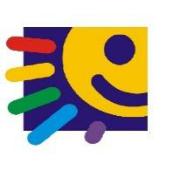 Harmonogram realizacjiDiecezjalnego Konkursu dla uczniów szkół specjalnych„Moje spotkanie z Jezusem”TERMINZADANIE28.01.2022r.Ogłoszenie konkursu. Rozesłanie do  szkół  regulaminu konkursu.do 20.03.2022r.Etap szkolny konkursu.do 10.04.2022 r.Etap diecezjalny konkursu.22. 04. 2022r.Ogłoszenie listy nagrodzonych uczniów w etapie diecezjalnym konkursu.18.05.2022r.Diecezjalny finał konkursu.15.06.2022r.Podsumowanie konkursu – sprawozdania.